Домашнее задание для 1 ДОП, от 2.03.24.9.03. - нотный диктант по первой, второй и малой октаве со знаками (диез, бемоль). Только для утренней группы. 23.03. - контрольная работа. 30.03. - устная контрольная работа.“Музыкальный размер” (повторение). Повторите определение понятий: сильная доля, такт, музыкальный размер. Кто не доделал классную работу, доделать самостоятельно дома и сдать на следующем уроке. Заполните такты с музыкальным размером 2/4, ¾ и 4/4, разными длительностями:                                  Половинная          Четверть       Восьмая     Шестнадцатая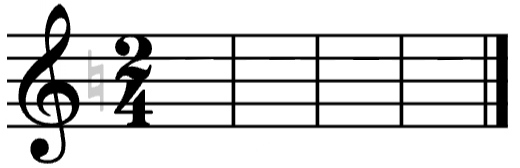                     Половинная (с точкой)    Четверть     Восьмая      Шестнадцатая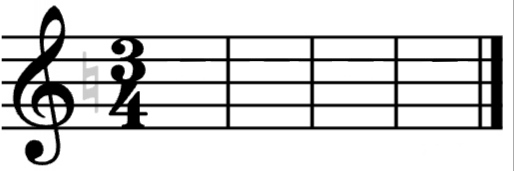                                    Целая   Половинная   Четверть    Восьмая   Шестнадцатая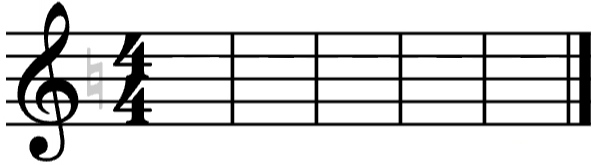 Прописи бекара. Выполнить в нотной тетради прописи знака бекар возле нот, на линеечке и между линеечкамилинеечками по ОДНОЙ строчке до конца нотного стана: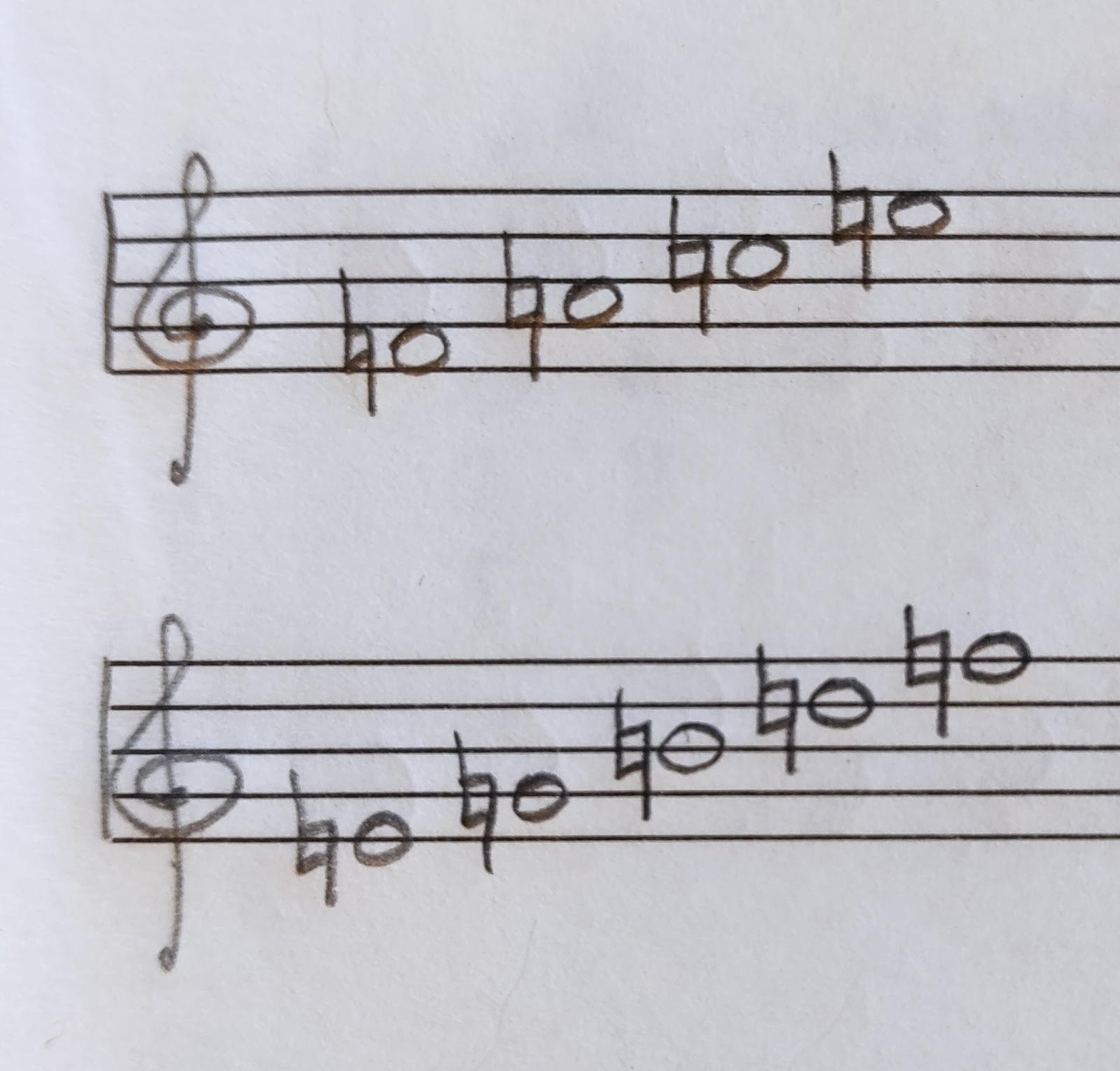 Упражнения на ф-но. Повторяйте упражнения на клавиатуре (мажно на распечатанной):играть все белые ТОНа и ПОЛУТОНа, чёрные ТОНа и чёрно-белые ТОНа и ПОЛУТОНа;играть упражнение с диезами и бемолями на клавиатуре, произнося название вслух (см. Дз. от 17.02.24.)